I Torneio de Xadrez do B. PLANET – (Coina – Barreiro)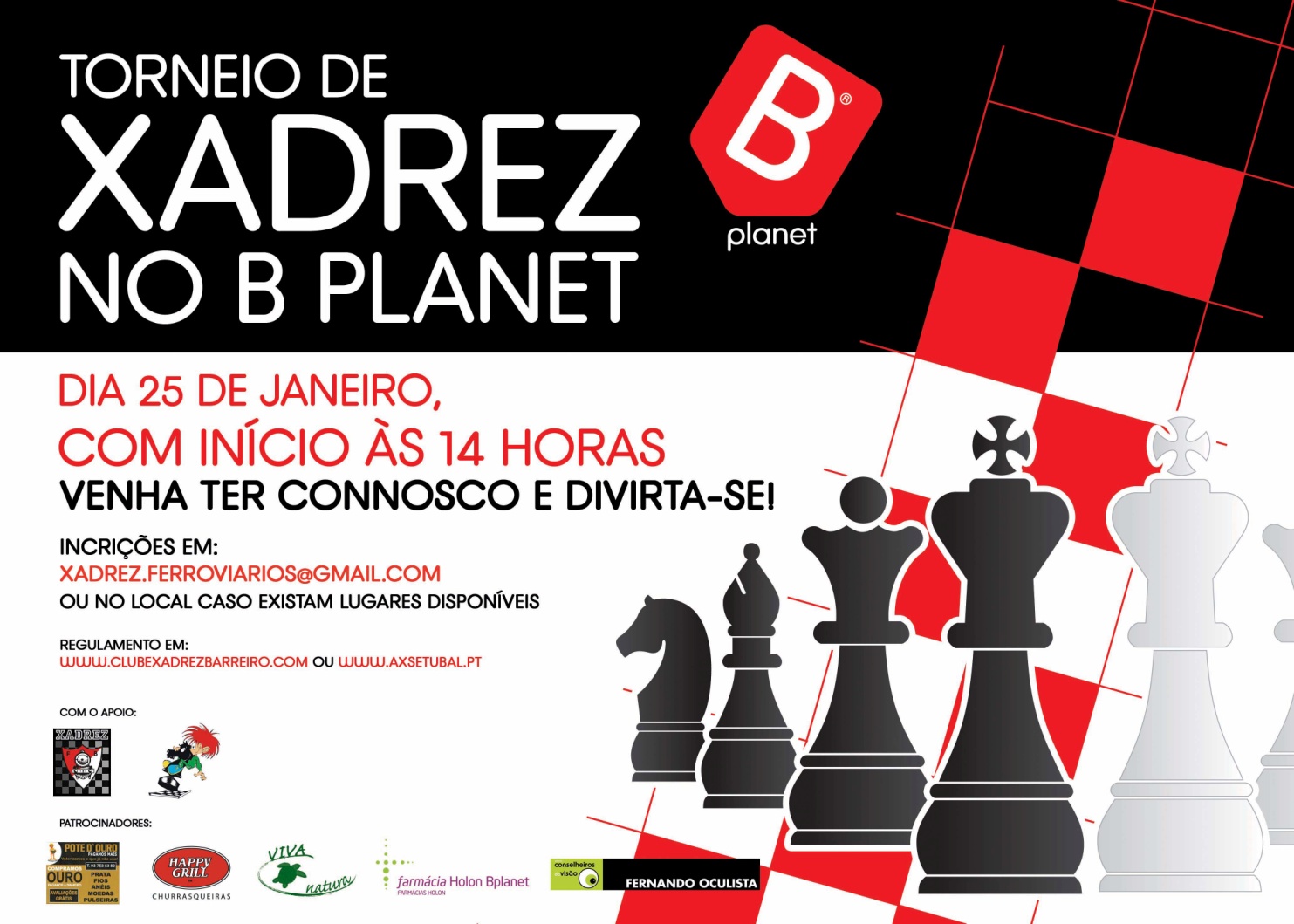 Regulamento1.   OrganizaçãoO torneio é organizado pelo Grupo Desportivo dos Ferroviários do Barreiro, e conta com o apoio do clube de Xadrez do Barreiro, do Centro Comercial B. Planet e o patrocínio das lojas Farmácia Holon, Fernando Oculista, Happy Grill, Pote de Ouro e Viva Natura.A PROVA CONTARÁ para o RANKING da FPX e para a Classificção do 16º Circuito do Barreiro - 20142.   ParticipantesTerão direito a participar todos os jogadores filiados ou não na Federação Portuguesa de Xadrez.3.   InscriçõesAs inscrições, gratuitas para todos os jogadores, deverão ser enviadas para o email xadrez.ferroviarios@gmail.com ou para o número 918211661, até às 24:00 horas do dia 24 de Janeiro, podendo a organização aceitar inscrições até à hora do próprio dia, caso hajam lugares disponíveis.O número de jogadores é limitado a 90, por rigorosa ordem de inscrição.À Direcção reserva-se o direito de opção de 10 lugares.4.   Faltas de ComparênciaA segunda falta de comparência, sem justificação, acarretará a exclusão da prova.5.   Sistema de jogoA prova será disputada em sistema suíço de 7 sessões.O emparceiramento será efectuado pelo programa SwissManager.6.   Local, calendário e horário das sessõesA prova decorrerá nos corredores do Centro Comercial B. Planet em Coina no Sábado dia 25 de Janeiro de 2014, com o seguinte horário:Recepção: 14:00 (Confirmação das Inscrições)14:30 - 1ª Sessão15:10 - 2ª Sessão15:50 - 3ª Sessão          16:30 - 4ª Sessão          17:10 - 5ª Sessão          17:50 - 6ª Sessão          18:30 - 7ª Sessão19:15 - Entrega de Prémios 20 minutos após o final da última ronda.7.     Ritmo de jogoAs partidas terão um ritmo de jogo de 15 minutos por jogador.8.  Organização, Direcção e ArbitragemA Organização e Direcção de Prova é da responsabilidade do GDFB, e a equipa de arbitragem será designada oportunamente.9.   Sistema de desempateDe acordo com o Regulamento de Competições da Federação Portuguesa de Xadrez (FPX):1- Resultado entre os jogadores empatados, desde que tenham jogado entre si2- Sistema progressivo3- Sistema Brasileiro4- Sistema Buchholz (Solkoff)5- Maior número de partidas ganhas10.  Casos OmissosOs casos omissos serão resolvidos pela Direcção da prova e de arbitragem de acordo com as Regras de Xadrez, da FIDE, dos Regulamentos da Associação de Xadrez de Setúbal e da Federação Portuguesa de Xadrez, não havendo recurso das suas decisões.A inscrição na prova implica a plena aceitação deste regulamento.  11. Prémios  1º Classificado - Troféu                               1 Caixa de Ampolas para o Cérebro (Oferta Viva Natura)                               1 Cabaz (Oferta Farmácia Holon)                              1 "Gifth Box" (Oferta Fernando Oculista)                              1 Menú Happy Grill  2º Classificado - 1 CD "Pedaços de mim" de Simone de Oliveira (Oferta Fernando Oculista)                              1 Cabaz (Oferta Farmácia Holon)                              1 Menú Happy Grill  3º classificado - 1 CD "Força de Viver" de Simone de Oliveira (Oferta Fernando Oculista)                              1 Menú Happy Grill  1ª Equipa - 4 Menús Happy Grill  Melhor Veterano - 1 "Gifth Box" (Oferta Fernando Oculista) + 1 Menú Happy Grill  Melhor feminina - 1 "Gifth Box" (Oferta Fernando Oculista) + 1 Menú Happy Grill  1º Sub 20 - 1 "Gifth Box" (Oferta Fernando Oculista) + 1 Menú Happy Grill  1º Sub 18 - 1 "Gifth Box" (Oferta Fernando Oculista) + 1 Menú Happy Grill  1º Sub 16 - 1 "Gifth Box" (Oferta Fernando Oculista) + 1 Menú Happy Grill  1º Sub 14 - 1 "Gifth Box" (Oferta Fernando Oculista) + 1 Menú Happy Grill  1º Sub 12 - 1 "Gifth Box" (Oferta Fernando Oculista) + 1 Menú Happy Grill  1º Sub 10 - 1 "Gifth Box" (Oferta Fernando Oculista) + 1 Menú Happy Grill  1º Sub 08 - 1 "Gifth Box" (Oferta Fernando Oculista) + 1 Menú Happy Grill ("Gifth Box" = 1 Spray limpeza + 1 micro fibra (flanela) + 1 vale de 100,00€ na compra de Aro + Lentes em compras de valor superior a 199,00€) (Cabaz 1º Classificado (Farmácia Holon) - HolonCare CR Hidra Ultra Rico 200ml + HolonCare Anti-Transpirante Roll-on 75ml + HolonPlus Magnesio Comp x 30 + HolonVit Comp x 30) (Cabaz 2º Classificado (Farmácia Holon) - HolonVit C.Comp. Eferv. x 20 + HolonVit Junior Xarope 200ml + HolonVit Vital 50 + Comp. x 30 + HolonVit Vital Comp. x 30)Obs.1. A classificação por equipas será estabelecida de acordo com a pontuação obtida pelos 4 melhores jogadores, sendo em caso de empate, a vitória definida pelo melhor 4º tabuleiro. 2. Os prémios não são acumuláveis, excepto o prémio por equipas, que poderá ser acumulado com o individual.A Secção de Xadrez do GDFB